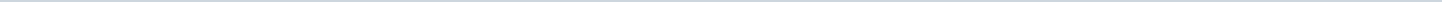 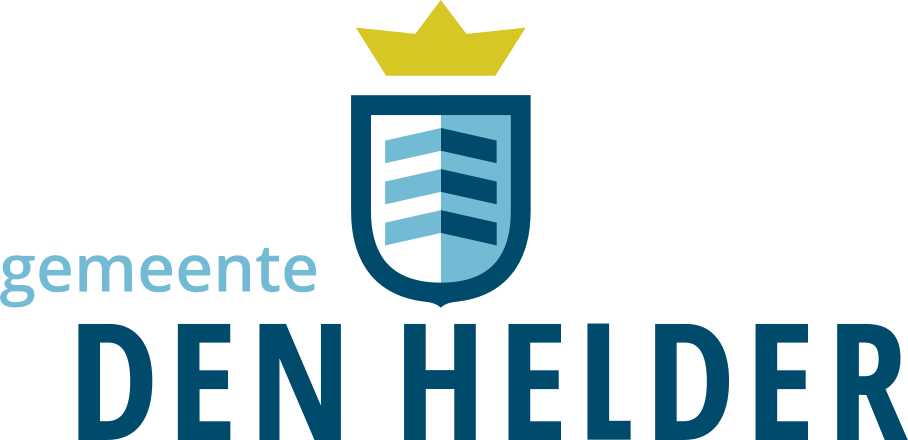 Gemeente Den HelderAangemaakt op:Gemeente Den Helder29-03-2024 13:20Raadsvragen2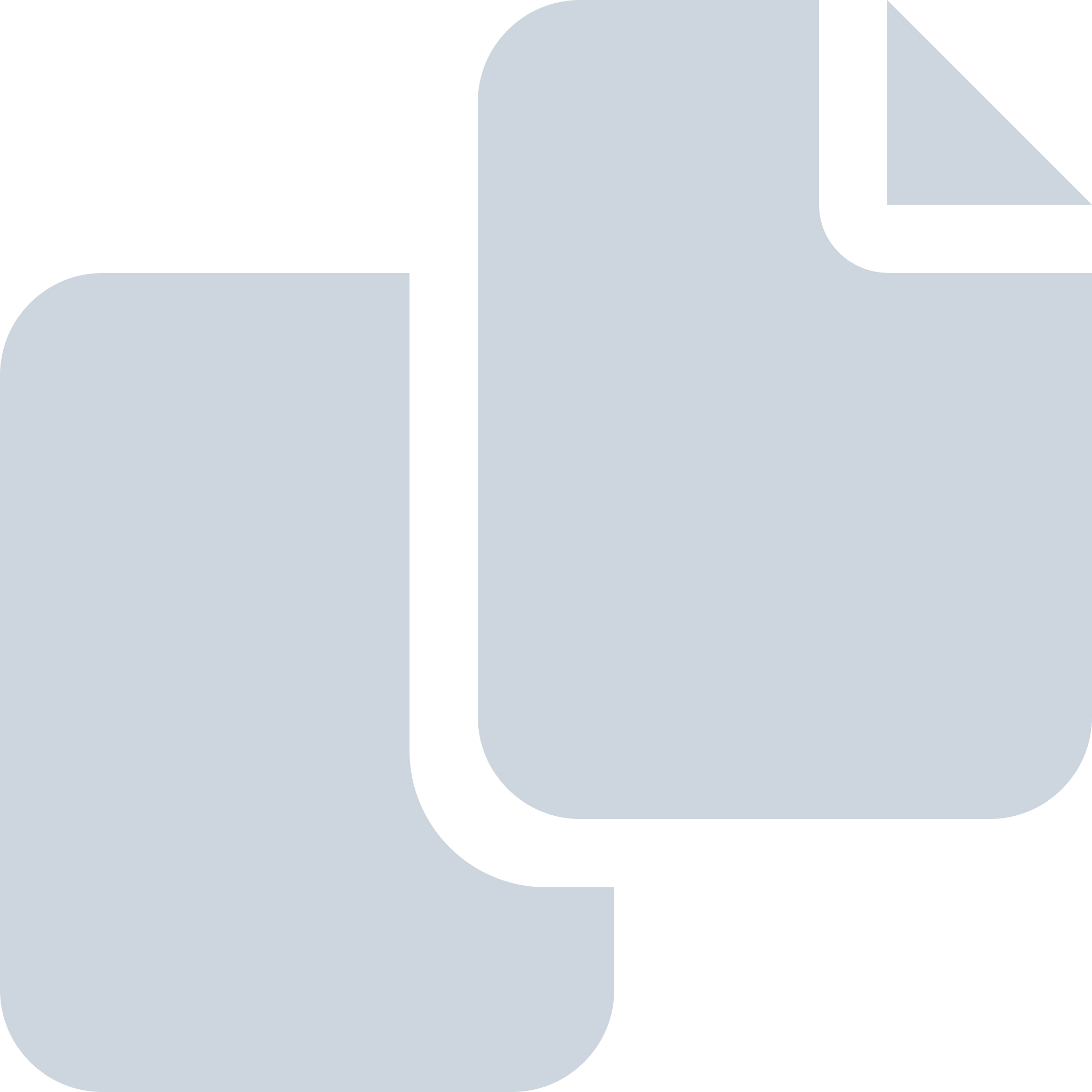 Periode: januari 2017#Naam van documentPub. datumInfo1.RV: Stadspartij n.a.v. RIB 160155 Holland boven Amsterdam.pdf19-01-2017PDF,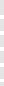 111,74 KB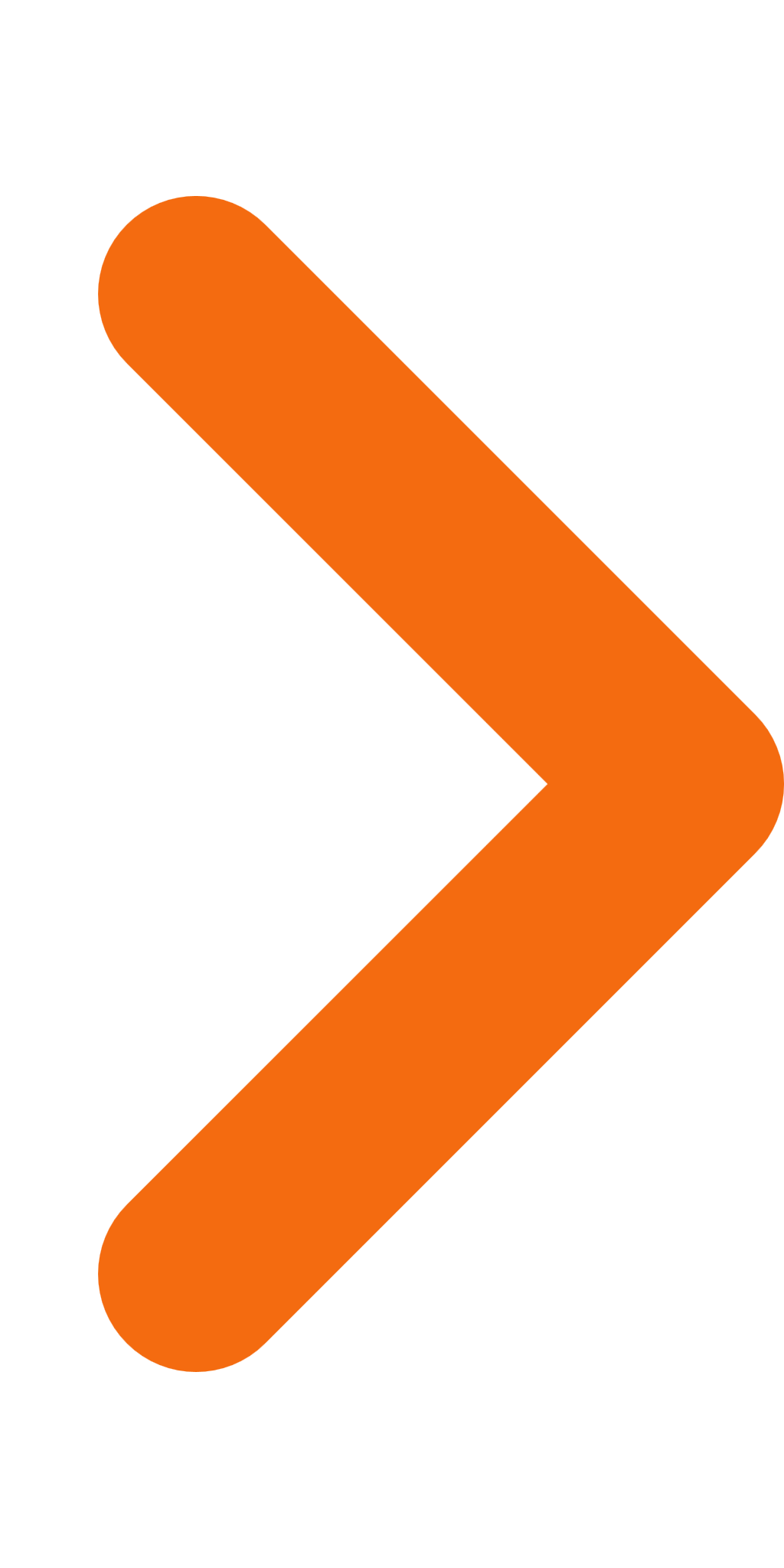 2.RV: Situatie Schapendijkje.pdf12-01-2017PDF,79,74 KB